Learning Objective  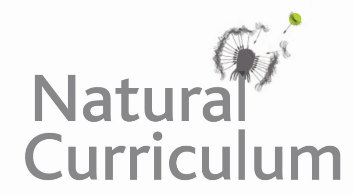 We are learning how to write sentences in both the simple past tense and its present perfect form. Challenge 1Complete the following simple past tense sentences with the correct verb from the list below. The colossal ant nest was ____________ on an old tree stump.The ants _____________ their nest from pine needles. The ants ____________  around their nest looking for building materials.The domed nests were ______________ on the forest floor amongst the pine trees. The wood ants _________________ miniature fountains of acid at their enemy’s face.The cow ____________ away as the unpleasant spray entered her nostrils.The hungry wood ants ______________ the large beetle in a matter of minutes.Challenge 2Rewrite the following sentences in the past tense using the present perfect form. Remember - in the present perfect, a sentence must include the word ‘has’ or ‘have’ and the main verb (bold) must end in –ed (unless it is an irregular verb).The super strong ants are dragging the enormous caterpillar back to their nest.e.g. The super strong ants have dragged the enormous caterpillar back to their nest.Sir David Attenborough is looking for the termite mound.The ants are beginning their lives as an egg.The queen wood ant may live for 10 – 15 years.The queen is living deep inside the nest.The wood ants are collecting honeydew from the aphids.The wood ants are defending their nest from the clumsy hoofed herbivores.Now use your editing skills to add an additional word to each sentence to make it more descriptive.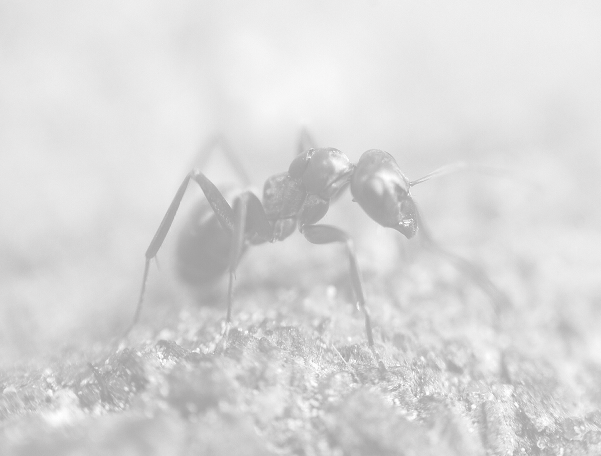 